附件一：参会回执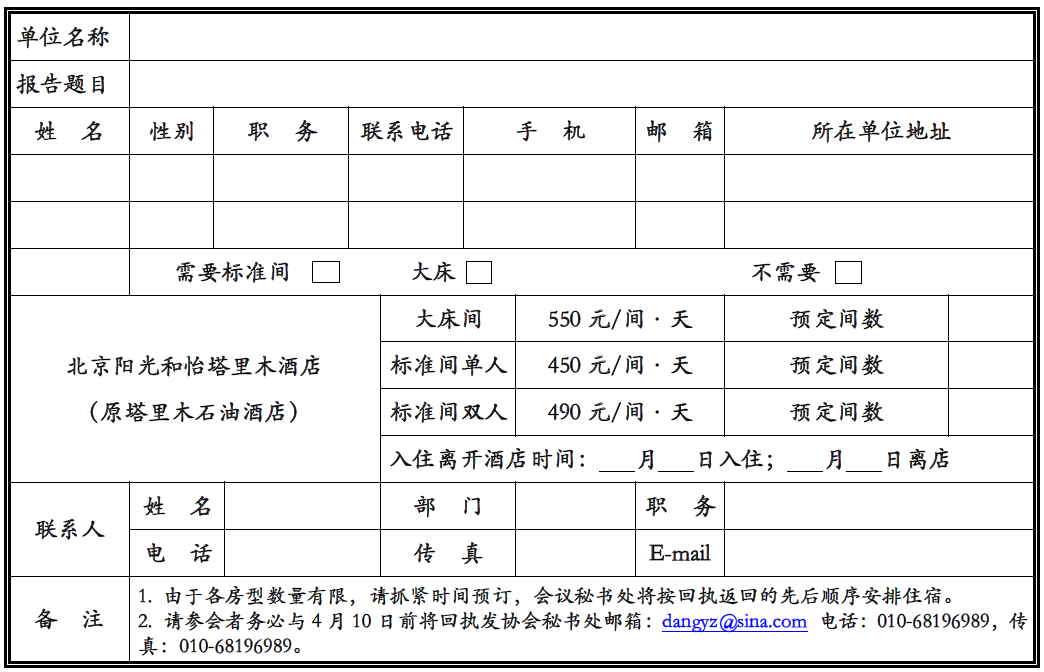 附件二：会议地点及乘车路线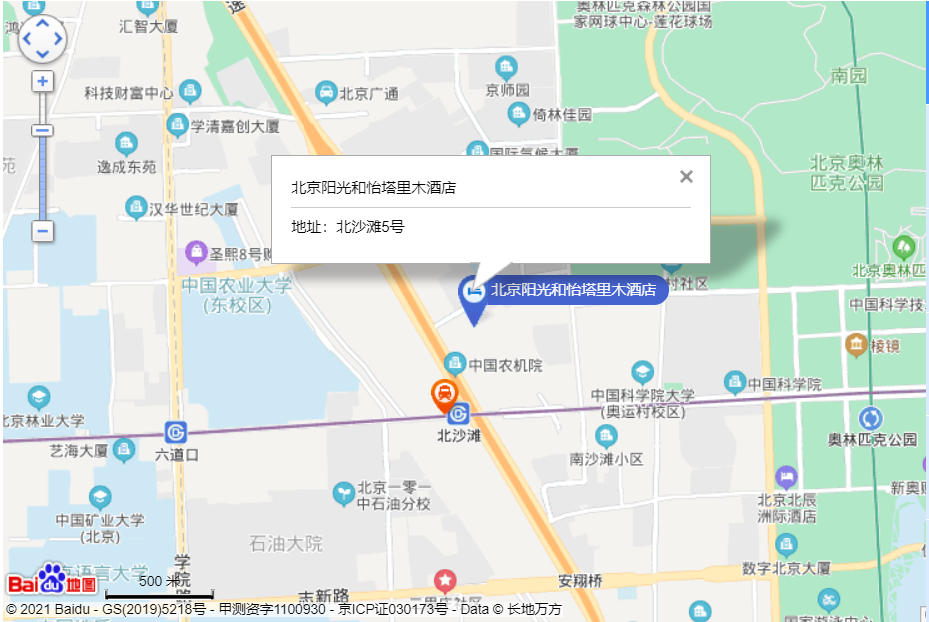 附件三：化石能源系统CO2捕集利用技术及碳交易研讨会 开 票 信 息编号：注：1、  请参会代表认真填写以上开票信息，完成后交至会务组以便及时开出会议发票。此单据作为换取发票的唯一凭据。                                   中国膜工业协会石化专委会                                            2021年4月公司名称：纳税人识别号：地址：电话开户行及账号：联系人：联系电话：开票金额：邮寄地址：邮寄联系人/ 电话：